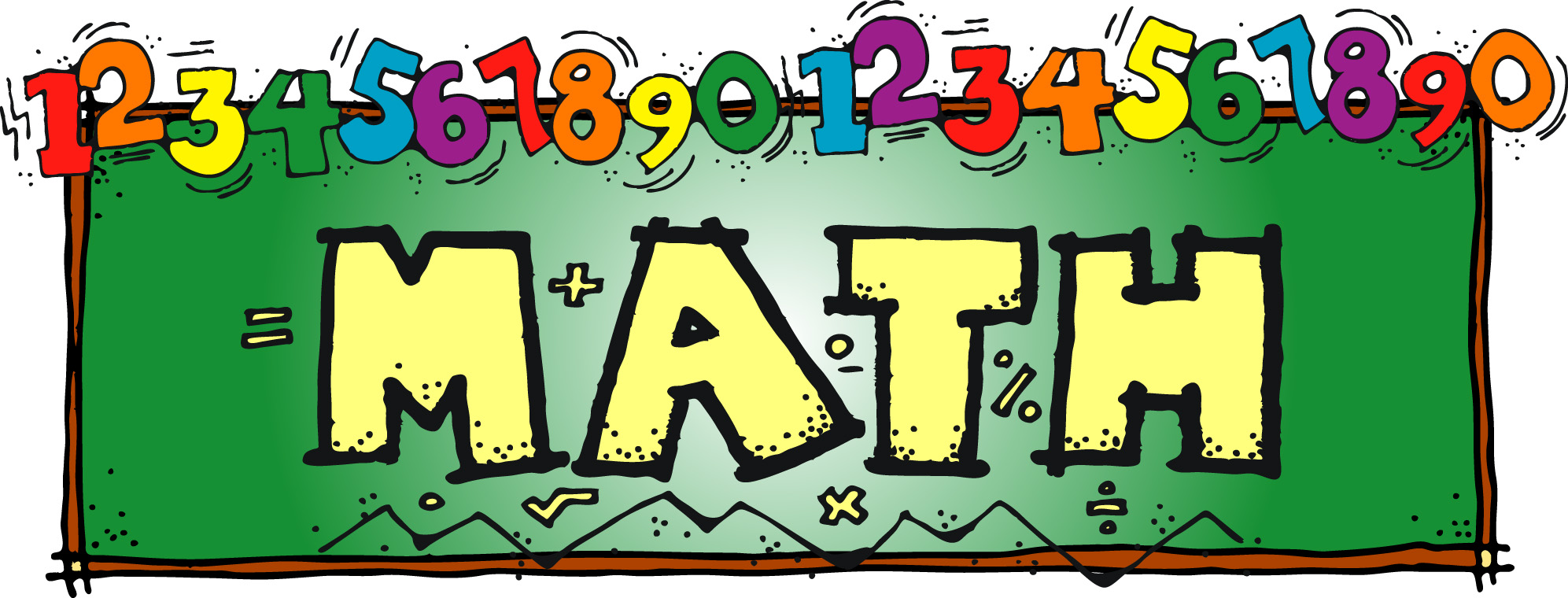 Counting Songs and RhymesSnap!Deal all cards. Keep cards face down. Take turns turning over a card and putting it in the middle of the group. When two consecutive cards match, shout, “Snap!” and hit the cards. The fastest person keeps the pile of cards and when one player has all of cards s/he wins!Read a Book like…* Fish Eyes: A Book You Can Count On* The Grouchy Ladybug* Twenty Big Trucks in the Middle of the Street* Feast for 10*Chicka, Chicka 1 2 3*Out for the Count: A Counting Adventure MeasuringFind 10 different objects in your home. Sort them into: Things shorter than your handThings the same length as your handThings longer than your handMeasuringFind 10 different objects in your home. Sort them into: Things shorter than your handThings the same length as your handThings longer than your handAdding BraceletThread 10 beads on a pipe cleaner and to make a bracelet.  Can you show ways to make 10 like, 3 and 7 more make 10.Play a Game like…Chutes and LaddersDominoesHiHo! Cherry-o!Uno!The Ladybug GameThe Sneaky, Snacky Squirrel GameMemory MatchGet 20 notecards. On ten cards write the numbers 1-10. On the other cards put 1-10 stickers. Now you can play a memory game! Lay all the cards face down and take turns flipping over 2 cards. If you find a pair keep them! The winner has the most cards when all pairs have been matched.Sing a Song!Sing or say some math-themed rhymes. (you can find some on the back of this sheet!)Sing a Song!Sing or say some math-themed rhymes. (you can find some on the back of this sheet!)Simon Says…Simon says, ‘Jump 3 times’. Simon says ‘touch your toes 7 times’Simon says, ‘clap 9 times’ Remember if the sentence does not start with ‘Simon Says’ do not do it or you are out!MeasuringFind 5 different objects in your home. Use a ruler to measure them to the nearest inch.EstimationGo to the grocery store.  Estimate how much 4 apples will weigh.  Use the scales to weigh them. Do you think a bunch of bananas weighs more or less? Weigh it to find out.Skip-CountingPractice counting in ones to 100in twos to 20in tens to 100in fives to 50and even backwards in ones from 10 or 20!Skip-CountingPractice counting in ones to 100in twos to 20in tens to 100in fives to 50and even backwards in ones from 10 or 20!Read a Book like…*Have you seen my Dragon?*Max Found Two Sticks*Ten in the Bed*The Doorbell Rang*Inch by Inch*The Greedy TriangleCapacityFind the largest bowl in your kitchen. Estimate how many cups it can hold. Now find out!Roll and BuildRoll the die. Stack a tower with that number of blocks.If that is easy then roll two dice, add them and then make a tower.Now roll the dice and make a second tower. Which is more and less?TimeEstimate how many times you can do the following things in 1 minute:hop on one foot write your namesing the ABC songNow find out!Shape WalkGo for a walk around your neighborhood. What shapes can you see?Shape WalkGo for a walk around your neighborhood. What shapes can you see?One, two, three, four, five, once I caught a fish alive.One, two, three, four, five,Once I caught a fish alive.Six, seven, eight, nine, ten.Then I let him go again.Why did you let him go?Because he bit my finger so.Which finger did he bite?This little finger on my right.Five Little LadybugsFive little ladybugs climbing up a door,One flew away and then there were four.Four little ladybugs sitting in a tree,One flew away and then there were three.Three little ladybugs landed on a shoe,One flew away and then there were two.Two little ladybugs looking for some fun,One flew away and then there was one.One little ladybug sitting in the sun,She flew away and then there were none.This old man, he played oneHe played knick-knack on my thumbKnick-knack paddy whackGive the dog the boneThis old man came rolling home.This old man, he played twoHe played knick-knack on my shoeKnick-knack paddy whackGive the dog the boneThis old man came rolling home.This old man, he played threeHe played knick-knack on my kneeKnick-knack paddy whackGive the dog the boneThis old man came rolling home.This old man, he played fourHe played knick-knack on my doorKnick-knack paddy whackGive the dog the boneThis old man came rolling home.This old man, he played fiveHe played knick-knack on my hiveKnick-knack paddy whackGive the dog the boneThis old man came rolling home.This old man, he played sixHe played knick-knack with some sticksKnick-knack paddy whackGive the dog the boneThis old man came rolling home.This old man, he played sevenHe played knick-knack up in HeavenKnick-knack paddy whackGive the dog the boneThis old man came rolling home.This old man, he played eightHe played knick-knack on my gateKnick-knack paddy whackGive the dog the boneThis old man came rolling home.This old man, he played nineHe played knick-knack on my spineKnick-knack paddy whackGive the dog the boneThis old man came rolling home.This old man, he played tenHe played knick-knack once againKnick-knack paddy whackGive the dog the boneThis old man came rolling home.Skip Counting Song(to the tune of “Skip to my Lou’)Skip count, skip count, count by 2’sSkip count, skip count, count by 2’sSkip count, skip count, count by 2’sWe can count to 20.“2, 4, 6, 8, 10, 12,14,16, 18, 20!”Skip count, skip count, count by 5’sSkip count, skip count, count by 5’sSkip count, skip count, count by 5’sWe can count to 50.“5, 10, 15, 20, 25, 30, 35, 40, 45, 50!”Skip count, skip count, count by 10’sSkip count, skip count, count by 10’sSkip count, skip count, count by 10’sWe can count to 100.“10, 20, 30, 40, 50, 60, 70, 80, 90, 100!”One, two, Buckle my ShoeOne, two, buckle my shoe.Three, four, shut the door.Five, six, pick up sticks.Seven, eight, lay them straight.Nine, ten, a good fat hen.Eleven, twelve, dig and delve.Thirteen, fourteen, Maids a-courting.Fifteen, sixteen, maids in the kitchen.Seventeen, eighteen, Maids a-waiting.Nineteen, twenty, My plate’s empty.This old man, he played oneHe played knick-knack on my thumbKnick-knack paddy whackGive the dog the boneThis old man came rolling home.This old man, he played twoHe played knick-knack on my shoeKnick-knack paddy whackGive the dog the boneThis old man came rolling home.This old man, he played threeHe played knick-knack on my kneeKnick-knack paddy whackGive the dog the boneThis old man came rolling home.This old man, he played fourHe played knick-knack on my doorKnick-knack paddy whackGive the dog the boneThis old man came rolling home.This old man, he played fiveHe played knick-knack on my hiveKnick-knack paddy whackGive the dog the boneThis old man came rolling home.This old man, he played sixHe played knick-knack with some sticksKnick-knack paddy whackGive the dog the boneThis old man came rolling home.This old man, he played sevenHe played knick-knack up in HeavenKnick-knack paddy whackGive the dog the boneThis old man came rolling home.This old man, he played eightHe played knick-knack on my gateKnick-knack paddy whackGive the dog the boneThis old man came rolling home.This old man, he played nineHe played knick-knack on my spineKnick-knack paddy whackGive the dog the boneThis old man came rolling home.This old man, he played tenHe played knick-knack once againKnick-knack paddy whackGive the dog the boneThis old man came rolling home.